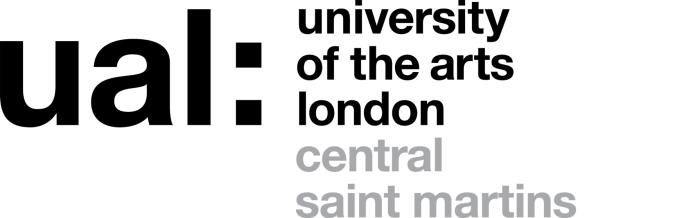 JOB DESCRIPTION AND PERSON SPECIFICATIONJOB DESCRIPTION AND PERSON SPECIFICATIONJOB DESCRIPTION AND PERSON SPECIFICATIONJOB DESCRIPTION AND PERSON SPECIFICATIONJob Title: Specialist Technician, Casting Job Title: Specialist Technician, Casting Accountable to: Technical Coordinator Accountable to: Technical Coordinator Contract Length: Permanent  Hours per week: 35 h – Term Time Only (35 weeks per annum) 0.77 FTEHours per week: 35 h – Term Time Only (35 weeks per annum) 0.77 FTESalary: £34,943 - £42,914 per annum pro rata (£26,906.11- 33,043.78)Salary: £34,943 - £42,914 per annum pro rata (£26,906.11- 33,043.78)Grade: Grade 4Grade: Grade 4College/Service: Central Saint MartinsCollege/Service: Central Saint MartinsLocation: King’s CrossLocation: King’s CrossPurpose of Role:To provide professional expertise, guidance and advice and contribute to the delivery of academic activities within the College.To provide support for student learning, informal and formal training and instruction, and the development of proficiency with highly specialist techniques, production methods and technology. To contribute critical input to student concept and expressive/creative intention, including giving feedback to students and contributing to student formative assessments, with reference to appropriate learning outcomes of the course or project.Purpose of Role:To provide professional expertise, guidance and advice and contribute to the delivery of academic activities within the College.To provide support for student learning, informal and formal training and instruction, and the development of proficiency with highly specialist techniques, production methods and technology. To contribute critical input to student concept and expressive/creative intention, including giving feedback to students and contributing to student formative assessments, with reference to appropriate learning outcomes of the course or project.Purpose of Role:To provide professional expertise, guidance and advice and contribute to the delivery of academic activities within the College.To provide support for student learning, informal and formal training and instruction, and the development of proficiency with highly specialist techniques, production methods and technology. To contribute critical input to student concept and expressive/creative intention, including giving feedback to students and contributing to student formative assessments, with reference to appropriate learning outcomes of the course or project.Purpose of Role:To provide professional expertise, guidance and advice and contribute to the delivery of academic activities within the College.To provide support for student learning, informal and formal training and instruction, and the development of proficiency with highly specialist techniques, production methods and technology. To contribute critical input to student concept and expressive/creative intention, including giving feedback to students and contributing to student formative assessments, with reference to appropriate learning outcomes of the course or project.Duties and ResponsibilitiesTo take responsibility for the day to day running of a specific area within the College, including the use and booking of specialist facilities i.e. Casting/Mould Making Workshop as needed, within and without timetabled teaching sessions.To provide specialist knowledge of casting /mould making processes and related materials/processes use and technologies.To provide advice, guidance and instruction in the Materials Workshops.To contribute, as a member of the course team, with the planning and development of the programme area, the identification of learning outcomes, including curriculum development, research and commercial activities.To contribute and collaborate with technical team members as required to ensure the key priorities and levels of service are met successfully, compliance with Health and Safety, maintenance and repairs of equipment, liaising with team members, Technical Coordinator.To provide feedback to Technical Coordinator, Course Leaders, regarding service levels and student requirements to ensure appropriate adaptations are made and contribute to the revision of standards of service delivery. To contribute to planning, development and delivery of learning activities supporting student learning and research, liaising with TCO, Course Leaders and Academic Staff informally and formally within Course meetings.To supervise learning activities, providing expert guidance and advice to students, helping students to identify and supply appropriate techniques, processes, materials, resources and equipment to meet learning outcomes.To provide formal or informal sessions to students that may include one of more, demonstration, instruction with a process/technique, coaching with the development and proficiency of a particular skill, technique or process.To provide detailed feedback to students and contribute critical input to student concept and expressive/creative intention in relation to agreed Course Learning Outcomes. To contribute to the project planning and delivery of exhibitions and events within the College.To demonstrate a high level of independent responsibility for the diagnosis and resolution of problems and creative/artistic challenges encountered with the execution of that work.  To carry out detailed and extensive research to support the ability to diagnose and resolve problems of a highly technical, complicated nature, that involves testing and re-testing scenarios and processes to lead to the successful design and achievement of intended learning outcome/execution of work.To take responsibility for and oversee the day to day operation of specified facilities, liaising Technical Coordinator, and ensure the safe use of equipment and facilities.To undertake frontline maintenance and repairs liaising with suppliers and contractors to meet statutory and recognised professional procedures and guidelines, as agreed with Technical Coordinator.To liaise internally and externally with professionals and recognised practitioners and artists, attend conferences and exhibitions to share and develop ideas, knowledge and expertise that can be translated to support academic learning and research activities. To take responsibility for the maintenance of inventories, carrying out risk assessments and appropriate records with regard to equipment, stock lists, ordering of stock, equipment and consumables; servicing and repair of equipment reporting to the Technical Coordinator.To provide professional guidance and advice to Technical Coordinator, and assist with the commissioning of new equipment including the delivery and installations of equipment.To be involved with the design, production and development of appropriate teaching and learning materials to suit own specific areas of specialist activity and service delivery.To perform such duties consistent with your role as may from time to time be assigned to you anywhere within the University.To undertake health and safety duties and responsibilities appropriate to the role.To work in accordance with the University’s Staff Charter and Dignity at Work Policy, promoting equality diversity and inclusion in your work.To undertake continuous personal and professional development, and to support it for any staff you manage through effective use of the University’s Planning, Review and Appraisal scheme and staff development opportunities.To make full use of all information and communication technologies in adherence to data protection policies to meet the requirements of the role and to promote organisational effectiveness.To conduct all financial matters associated with the role in accordance with the University’s policies and procedures, as laid down in the Financial Regulations.Duties and ResponsibilitiesTo take responsibility for the day to day running of a specific area within the College, including the use and booking of specialist facilities i.e. Casting/Mould Making Workshop as needed, within and without timetabled teaching sessions.To provide specialist knowledge of casting /mould making processes and related materials/processes use and technologies.To provide advice, guidance and instruction in the Materials Workshops.To contribute, as a member of the course team, with the planning and development of the programme area, the identification of learning outcomes, including curriculum development, research and commercial activities.To contribute and collaborate with technical team members as required to ensure the key priorities and levels of service are met successfully, compliance with Health and Safety, maintenance and repairs of equipment, liaising with team members, Technical Coordinator.To provide feedback to Technical Coordinator, Course Leaders, regarding service levels and student requirements to ensure appropriate adaptations are made and contribute to the revision of standards of service delivery. To contribute to planning, development and delivery of learning activities supporting student learning and research, liaising with TCO, Course Leaders and Academic Staff informally and formally within Course meetings.To supervise learning activities, providing expert guidance and advice to students, helping students to identify and supply appropriate techniques, processes, materials, resources and equipment to meet learning outcomes.To provide formal or informal sessions to students that may include one of more, demonstration, instruction with a process/technique, coaching with the development and proficiency of a particular skill, technique or process.To provide detailed feedback to students and contribute critical input to student concept and expressive/creative intention in relation to agreed Course Learning Outcomes. To contribute to the project planning and delivery of exhibitions and events within the College.To demonstrate a high level of independent responsibility for the diagnosis and resolution of problems and creative/artistic challenges encountered with the execution of that work.  To carry out detailed and extensive research to support the ability to diagnose and resolve problems of a highly technical, complicated nature, that involves testing and re-testing scenarios and processes to lead to the successful design and achievement of intended learning outcome/execution of work.To take responsibility for and oversee the day to day operation of specified facilities, liaising Technical Coordinator, and ensure the safe use of equipment and facilities.To undertake frontline maintenance and repairs liaising with suppliers and contractors to meet statutory and recognised professional procedures and guidelines, as agreed with Technical Coordinator.To liaise internally and externally with professionals and recognised practitioners and artists, attend conferences and exhibitions to share and develop ideas, knowledge and expertise that can be translated to support academic learning and research activities. To take responsibility for the maintenance of inventories, carrying out risk assessments and appropriate records with regard to equipment, stock lists, ordering of stock, equipment and consumables; servicing and repair of equipment reporting to the Technical Coordinator.To provide professional guidance and advice to Technical Coordinator, and assist with the commissioning of new equipment including the delivery and installations of equipment.To be involved with the design, production and development of appropriate teaching and learning materials to suit own specific areas of specialist activity and service delivery.To perform such duties consistent with your role as may from time to time be assigned to you anywhere within the University.To undertake health and safety duties and responsibilities appropriate to the role.To work in accordance with the University’s Staff Charter and Dignity at Work Policy, promoting equality diversity and inclusion in your work.To undertake continuous personal and professional development, and to support it for any staff you manage through effective use of the University’s Planning, Review and Appraisal scheme and staff development opportunities.To make full use of all information and communication technologies in adherence to data protection policies to meet the requirements of the role and to promote organisational effectiveness.To conduct all financial matters associated with the role in accordance with the University’s policies and procedures, as laid down in the Financial Regulations.Duties and ResponsibilitiesTo take responsibility for the day to day running of a specific area within the College, including the use and booking of specialist facilities i.e. Casting/Mould Making Workshop as needed, within and without timetabled teaching sessions.To provide specialist knowledge of casting /mould making processes and related materials/processes use and technologies.To provide advice, guidance and instruction in the Materials Workshops.To contribute, as a member of the course team, with the planning and development of the programme area, the identification of learning outcomes, including curriculum development, research and commercial activities.To contribute and collaborate with technical team members as required to ensure the key priorities and levels of service are met successfully, compliance with Health and Safety, maintenance and repairs of equipment, liaising with team members, Technical Coordinator.To provide feedback to Technical Coordinator, Course Leaders, regarding service levels and student requirements to ensure appropriate adaptations are made and contribute to the revision of standards of service delivery. To contribute to planning, development and delivery of learning activities supporting student learning and research, liaising with TCO, Course Leaders and Academic Staff informally and formally within Course meetings.To supervise learning activities, providing expert guidance and advice to students, helping students to identify and supply appropriate techniques, processes, materials, resources and equipment to meet learning outcomes.To provide formal or informal sessions to students that may include one of more, demonstration, instruction with a process/technique, coaching with the development and proficiency of a particular skill, technique or process.To provide detailed feedback to students and contribute critical input to student concept and expressive/creative intention in relation to agreed Course Learning Outcomes. To contribute to the project planning and delivery of exhibitions and events within the College.To demonstrate a high level of independent responsibility for the diagnosis and resolution of problems and creative/artistic challenges encountered with the execution of that work.  To carry out detailed and extensive research to support the ability to diagnose and resolve problems of a highly technical, complicated nature, that involves testing and re-testing scenarios and processes to lead to the successful design and achievement of intended learning outcome/execution of work.To take responsibility for and oversee the day to day operation of specified facilities, liaising Technical Coordinator, and ensure the safe use of equipment and facilities.To undertake frontline maintenance and repairs liaising with suppliers and contractors to meet statutory and recognised professional procedures and guidelines, as agreed with Technical Coordinator.To liaise internally and externally with professionals and recognised practitioners and artists, attend conferences and exhibitions to share and develop ideas, knowledge and expertise that can be translated to support academic learning and research activities. To take responsibility for the maintenance of inventories, carrying out risk assessments and appropriate records with regard to equipment, stock lists, ordering of stock, equipment and consumables; servicing and repair of equipment reporting to the Technical Coordinator.To provide professional guidance and advice to Technical Coordinator, and assist with the commissioning of new equipment including the delivery and installations of equipment.To be involved with the design, production and development of appropriate teaching and learning materials to suit own specific areas of specialist activity and service delivery.To perform such duties consistent with your role as may from time to time be assigned to you anywhere within the University.To undertake health and safety duties and responsibilities appropriate to the role.To work in accordance with the University’s Staff Charter and Dignity at Work Policy, promoting equality diversity and inclusion in your work.To undertake continuous personal and professional development, and to support it for any staff you manage through effective use of the University’s Planning, Review and Appraisal scheme and staff development opportunities.To make full use of all information and communication technologies in adherence to data protection policies to meet the requirements of the role and to promote organisational effectiveness.To conduct all financial matters associated with the role in accordance with the University’s policies and procedures, as laid down in the Financial Regulations.Duties and ResponsibilitiesTo take responsibility for the day to day running of a specific area within the College, including the use and booking of specialist facilities i.e. Casting/Mould Making Workshop as needed, within and without timetabled teaching sessions.To provide specialist knowledge of casting /mould making processes and related materials/processes use and technologies.To provide advice, guidance and instruction in the Materials Workshops.To contribute, as a member of the course team, with the planning and development of the programme area, the identification of learning outcomes, including curriculum development, research and commercial activities.To contribute and collaborate with technical team members as required to ensure the key priorities and levels of service are met successfully, compliance with Health and Safety, maintenance and repairs of equipment, liaising with team members, Technical Coordinator.To provide feedback to Technical Coordinator, Course Leaders, regarding service levels and student requirements to ensure appropriate adaptations are made and contribute to the revision of standards of service delivery. To contribute to planning, development and delivery of learning activities supporting student learning and research, liaising with TCO, Course Leaders and Academic Staff informally and formally within Course meetings.To supervise learning activities, providing expert guidance and advice to students, helping students to identify and supply appropriate techniques, processes, materials, resources and equipment to meet learning outcomes.To provide formal or informal sessions to students that may include one of more, demonstration, instruction with a process/technique, coaching with the development and proficiency of a particular skill, technique or process.To provide detailed feedback to students and contribute critical input to student concept and expressive/creative intention in relation to agreed Course Learning Outcomes. To contribute to the project planning and delivery of exhibitions and events within the College.To demonstrate a high level of independent responsibility for the diagnosis and resolution of problems and creative/artistic challenges encountered with the execution of that work.  To carry out detailed and extensive research to support the ability to diagnose and resolve problems of a highly technical, complicated nature, that involves testing and re-testing scenarios and processes to lead to the successful design and achievement of intended learning outcome/execution of work.To take responsibility for and oversee the day to day operation of specified facilities, liaising Technical Coordinator, and ensure the safe use of equipment and facilities.To undertake frontline maintenance and repairs liaising with suppliers and contractors to meet statutory and recognised professional procedures and guidelines, as agreed with Technical Coordinator.To liaise internally and externally with professionals and recognised practitioners and artists, attend conferences and exhibitions to share and develop ideas, knowledge and expertise that can be translated to support academic learning and research activities. To take responsibility for the maintenance of inventories, carrying out risk assessments and appropriate records with regard to equipment, stock lists, ordering of stock, equipment and consumables; servicing and repair of equipment reporting to the Technical Coordinator.To provide professional guidance and advice to Technical Coordinator, and assist with the commissioning of new equipment including the delivery and installations of equipment.To be involved with the design, production and development of appropriate teaching and learning materials to suit own specific areas of specialist activity and service delivery.To perform such duties consistent with your role as may from time to time be assigned to you anywhere within the University.To undertake health and safety duties and responsibilities appropriate to the role.To work in accordance with the University’s Staff Charter and Dignity at Work Policy, promoting equality diversity and inclusion in your work.To undertake continuous personal and professional development, and to support it for any staff you manage through effective use of the University’s Planning, Review and Appraisal scheme and staff development opportunities.To make full use of all information and communication technologies in adherence to data protection policies to meet the requirements of the role and to promote organisational effectiveness.To conduct all financial matters associated with the role in accordance with the University’s policies and procedures, as laid down in the Financial Regulations.Key Working Relationships: Technical Coordinator, Specialist Technicians in Materials and other pertinent workshops, Technical assistants and academic staff from relevant courses, admin, Facilities and SuppliersKey Working Relationships: Technical Coordinator, Specialist Technicians in Materials and other pertinent workshops, Technical assistants and academic staff from relevant courses, admin, Facilities and SuppliersKey Working Relationships: Technical Coordinator, Specialist Technicians in Materials and other pertinent workshops, Technical assistants and academic staff from relevant courses, admin, Facilities and SuppliersKey Working Relationships: Technical Coordinator, Specialist Technicians in Materials and other pertinent workshops, Technical assistants and academic staff from relevant courses, admin, Facilities and SuppliersSpecific Management ResponsibilitiesBudgets: manage casting budget with TCOStaff: noneOther (e.g. accommodation; equipment): immediate working environment /technical facility / area and related equipmentSpecific Management ResponsibilitiesBudgets: manage casting budget with TCOStaff: noneOther (e.g. accommodation; equipment): immediate working environment /technical facility / area and related equipmentSpecific Management ResponsibilitiesBudgets: manage casting budget with TCOStaff: noneOther (e.g. accommodation; equipment): immediate working environment /technical facility / area and related equipmentSpecific Management ResponsibilitiesBudgets: manage casting budget with TCOStaff: noneOther (e.g. accommodation; equipment): immediate working environment /technical facility / area and related equipmentPerson Specification Technical, Grade 4E = Essential  D = Desirable  A = Application  T = Test  I = InterviewE √D √Means of TestingA / T / IQualifications/Knowledge and ExperienceQualifications/Knowledge and ExperienceQualifications/Knowledge and ExperienceQualifications/Knowledge and ExperienceAbility to apply skill, knowledge and experience to area of work and seeks opportunities to improve; is used as a point of specialist reference by others. Wide range of specialist skills in casting and related fields as well as the ability to work across a range of workshop disciplines.An understanding in the use of Digital Technologies (3D applications) related to the above.√√A/IA/IRelevant qualification in area of specialism. BA or equivalent in Fine Art or Design and relevant experience in education and/or industry.√A/IWilling to commit to own development through effective use of the University’s appraisal scheme and staff development process.√    A/ICommunication and Service DeliveryAbility to understand and explain technical/specialist terms commonly in use in own area of work, conveying information of a complex, conceptual and specialist nature adapting communication and media to suit the audience.√AUses appropriate levels of IT skills to enable best use of available information and communications as necessary for the post.√IMS Office, Email, Intranet, Web/internet, Electronic Diary, Moodle√      IWeb 2 Technologies, Virtual Learning Environment Systems, CAD/CAM√IAbility to ensure that accurate information is passed onto the most appropriate people in a timely fashion to improve working practices.√IExperience of participating in an internal or external network to pursue a shared interest. √IAbility to maintain up to date knowledge of services available in own and related areas of work, adapting services and systems to meet customers’ needs and identify ways of improving standard.√IAbility to meet Service Level Agreements by collating feedback and views from customers and keeping up to date with market trends and service developments.√IManaging ResourcesProven ability as an operational task leader, assessing and ensuring appropriate resources and support are available to enable the team and individual members to achieve their roles.√AAbility to ensure that all team members understand what is expected of them, delegating work fairly and according to ability, monitoring progress through appraisal/probation and taking appropriate action to deal with difficulties or slippage.Experience of producing and providing induction/training material to help both new colleagues learn their job, aiding a speedy integration into the team and existing colleagues to improve performance and efficiency.√√AA/IPerson Specification Technical, Grade 4E = Essential  D = Desirable  A = Application  T = Test  I = InterviewE √D √Means of TestingA / T / IProblem SolvingAbility to contribute to the decision making of others by providing relevant information and opinions.√A/IExperience of solving standard predictable problems in accordance with procedures, and recognises precedent issues that need to be referred elsewhere.√IAbility to analyse problems to identify their cause, considering all possible solutions to identify those which offer wider benefits.√A/IAbility to establish basic facts by carrying out appropriate enquiries, identifying and using a range of sources and types of data to produce full and accurate reports and or accounts of situations.√IWork Environment and CareExperience of carrying out routines which require mastery of a range of skills or physical techniques, which require considerable concentration.√A/IEnsures that safe practice and the use of protective equipment and clothing are part of normal day working.Ability to undertake health and safety duties and responsibilities appropriate to the post.√√A/IA/ICommits to the University’s Equal Opportunities Policy together with an understanding of how it operates within the responsibilities of the post.An ability to engender a professional, productive atmosphere and promote high standards of customer care.√√IITeaching and Learning Related SupportAbility to explore content and approach, adapting style and method of delivery to suit learners’ needs, taking into account feedback and learners’ progress, to assist their learning and to deal with any misunderstandings.Ability to provide verbal advice on technical aspects of casting and related skills including working with wet materials and digital platforms Ability to advice both verbally and practically the safe use of the equipment.√√IA/I